Пояснительная записка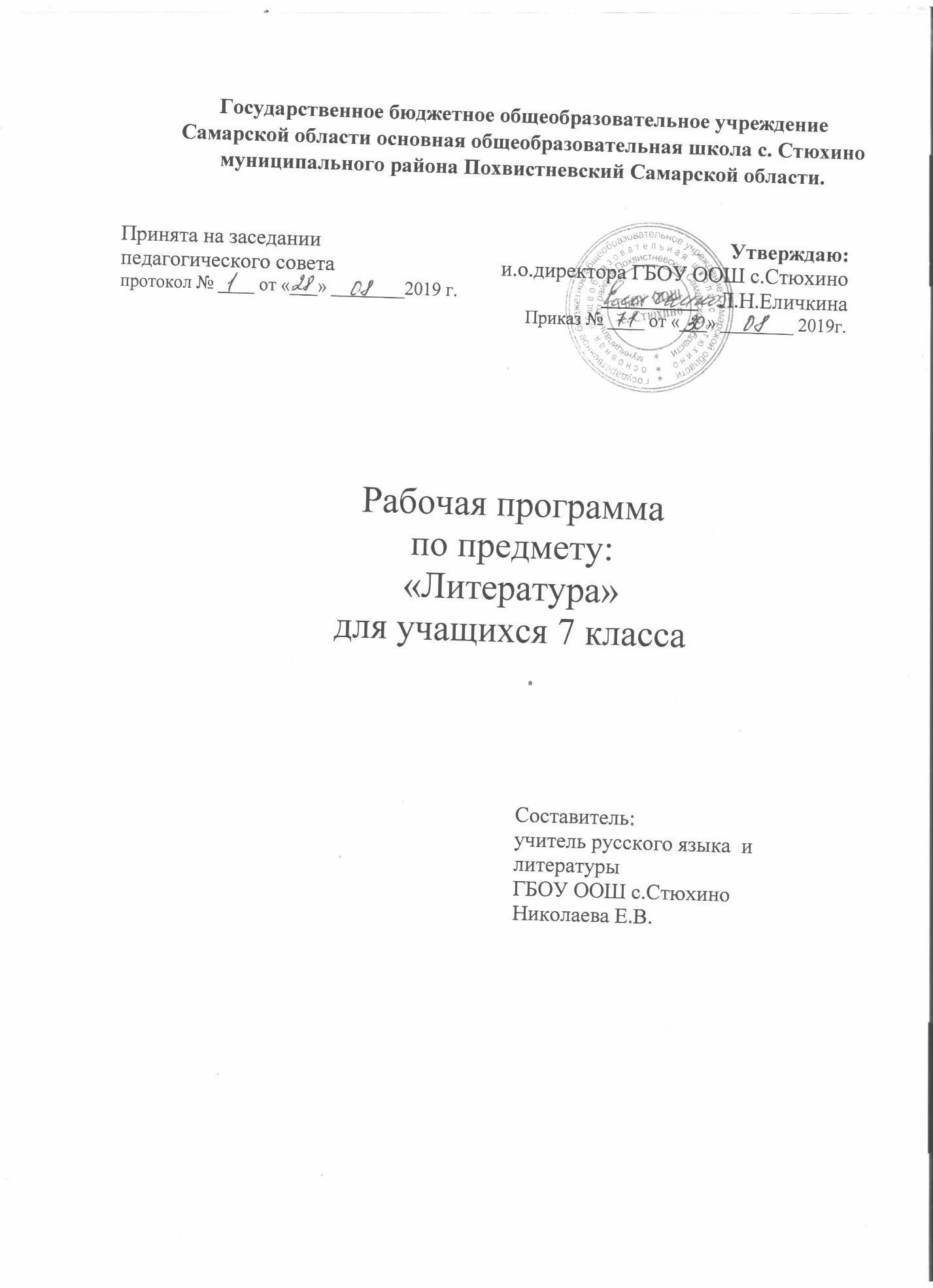 Нормативная база преподавания предметаРабочая программа по литературе для 7 класса составлена на основании следующих нормативно-правовых документов:Федерального компонента государственного стандарта (начального общего образования, основного общего образования, среднего (полного) общего образования) по русскому языку, утвержденного приказом Минобразования России от 5 марта  2016 г. № 1089Регионального базисного учебного плана общеобразовательных учреждений Самарской области (приказ Министерства образования и науки Самарской области от 04 апреля 2017 года к № 55-од)Учебного плана ГБОУ ООШ с.Стюхино Примерной программы (начального общего образования, основного общего образования, среднего (полного) общего образования) по литературеУчебника: Литература. 7 класс. Учеб. для общеобразоват. учреждений. В 2 ч. / В. Я. Коровина, В. П. Журавлев, В. И. Коровин. – 2-е изд. – М.: Просвещение, 2018.Место учебного предмета в решении общих целей и задачНа изучение предмета отводится 2 часа в неделю, итого 68 часа за учебный год.Цели обученияИзучение литературы в основной школе направлено на достижение следующих целей:• воспитание духовно развитой личности, формирование гуманистического мировоззрения, гражданского сознания, чувства патриотизма, любви и уважения к литературе и ценностям отечественной культуры;• развитие эмоционального восприятия художественного текста, образного и аналитического мышления, творческого воображения, читательской культуры и понимания авторской позиции; формирование начальных представлений о специфике литературы в ряду других искусств, потребности в самостоятельном чтении художественных произведений; развитие устной и письменной речи учащихся;• освоение текстов художественных произведений в единстве формы и содержания, основных историко-литературных сведений и теоретико-литературных понятий;• овладение умениями: чтения и анализа художественных произведений с привлечением базовых литературоведческих понятий и необходимых сведений по истории литературы; выявления в произведениях конкретно-исторического и общечеловеческого содержания; грамотного использования русского литературного языка при формулировании собственных устных и письменных высказываний.Данные цели обусловливают решение следующих задач:• обеспечение соответствия основной образовательной программы требованиям ФГОС;обеспечение преемственности начального общего, основного общего, среднего (полного) общего образования;• установление требований: к воспитанию и социализации обучающихся как части образовательной программы, к соответствующему усилению воспитательного потенциала школы, к обеспечению индивидуального психолого-педагогического сопровождения каждого обучающегося;• обеспечение эффективного сочетания урочных и внеурочных форм организации образовательного процесса;• организация интеллектуальных и творческих соревнований, научно-технического творчества, проектной и учебно-исследовательской деятельности;• сохранение и укрепление физического, психологического и социального здоровья обучающихся, обеспечение их безопасности.В основе реализации основной образовательной программы лежит системно-деятельностный подход, который предполагает:• воспитание и развитие личности, отвечающей требованиям современного общества;• формирование соответствующей целям общего образования социальной среды развития обучающихся, переход к стратегии социального проектирования и конструирования;• ориентацию на достижение основного результата образования — развитие на основе освоения универсальных учебных действий, познания и освоения мира личности обучающегося, его активной учебно-познавательной деятельности;• признание решающей роли содержания образования в достижении целей личностного и социального развития обучающихся;• учет индивидуальных возрастных, психологических и физиологических особенностей обучающихся при построении образовательного процесса и определении образовательно-воспитательных целей и путей их достижения;Курс литературы опирается на следующие виды деятельности по освоению содержания художественных произведений и теоретико-литературных понятий:• осознанное, творческое чтение художественных произведений разных жанров;• выразительное чтение художественного текста;• различные виды пересказа;• ответы на вопросы, раскрывающие знание и понимание текста;• заучивание наизусть стихотворных и прозаических текстов;• анализ и интерпретацию произведения;• составление планов и написание отзывов о произведениях;• написание сочинений по литературным произведениям и на основе жизненных впечатлений;• целенаправленный поиск информации на основе знания ее источников и умения работать с ними;• индивидуальную и коллективную проектную деятельность.Общая характеристика учебного предметаГлавная идея программы по литературе – изучение литературы от фольклора к древнерусской литературе, от нее – к русской литературе XVIII, XIX, XX вв.В программе соблюдена системная направленность: в 7 классе это освоение различных жанров фольклора, сказок, стихотворных и прозаических произведений, знакомство с отдельными сведениями по истории их создания, а также с фактами биографий писателей (вертикаль). Существует система ознакомления с литературой разных веков в каждом классе (горизонталь).Ведущая проблема изучения литературы в 7 классе – внимание к книге.Чтение произведений зарубежной литературы проводится в конце курса литературы за 7 класс.Одним из признаков правильного понимания текста является выразительность чтения. Именно эти навыки формирует преподавание литературы в 7 классе.Учитывая рекомендации, изложенные в «Методическом письме о преподавании учебного предмета «Литература» в условиях введения Федерального компонента государственного стандарта общего образования», в рабочей программе выделены часы на развитие речи (далее — P.P.), на уроки внеклассного чтения (далее — В.Ч.), проектную деятельность учащихся.В программу включен перечень необходимых видов работ по развитию речи: словарная работа, различные виды пересказа, устные и письменные сочинения, отзывы, доклады, диалоги, творческие работы, а также произведения для заучивания наизусть, список произведений для самостоятельного чтения.Личностные, метапредметные, предметные результатыЛичностными результатами выпускников основной школы, формируемыми при изучении предмета «Литература», являются:• совершенствование духовно-нравственных качеств личности, воспитание чувства любви к многонациональному Отечеству, уважительного отношения к русской литературе, к культурам других народов; • использование для решения познавательных и коммуникативных задач различных источников информации (словари, энциклопедии, Интернет-ресурсы и др.).Метапредметные результаты изучения предмета «Литература» в основной школе проявляются в:• умении понимать проблему, выдвигать гипотезу, структурировать материал, подбирать аргументы для подтверждения собственной позиции, выделять причинно-следственные связи в устных и письменных высказываниях, формулировать выводы; • умении самостоятельно организовывать собственную деятельность, оценивать ее, определять сферу своих интересов;• умении работать с разными источниками информации, находить ее, анализировать, использовать в самостоятельной деятельности. Предметные результаты выпускников основной школы состоят в следующем:1) в познавательной сфере:• понимание ключевых проблем изученных произведений русского фольклора и фольклора других народов, древнерусской литературы, литературы XVIII в., русских писателей XIX—XX вв., литературы народов России и зарубежной литературы; • понимание связи литературных произведений с эпохой их написания, выявление заложенных в них вневременных, непреходящих нравственных ценностей и их современного звучания;• умение анализировать литературное произведение: определять его принадлежность к одному из литературных родов и жанров; понимать и формулировать тему, идею, нравственный пафос литературного произведения, характеризовать его героев, сопоставлять героев одного или нескольких произведений; • определение в произведении элементов сюжета, композиции, изобразительно-выразительных средств языка, понимание их роли в раскрытии идейно-художественного содержания произведения (элементы филологического анализа);• владение элементарной литературоведческой терминологией при анализе литературного произведения;2) в ценностно-ориентационной сфере:• приобщение к духовно-нравственным ценностям русской литературы и культуры, сопоставление их с духовно-нравственными ценностями других народов;• формулирование собственного отношения к произведениям русской литературы, их оценка; • собственная интерпретация (в отдельных случаях) изученных литературных произведений;• понимание авторской позиции и свое отношение к ней;3) в коммуникативной сфере:• восприятие на слух литературных произведений разных жанров, осмысленное чтение и адекватное восприятие; • умение пересказывать прозаические произведения или их отрывки с использованием образных средств русского языка и цитат из текста; отвечать на вопросы по прослушанному или прочитанному тексту; создавать устные монологические высказывания разного типа; уметь вести диалог;• написание изложений и сочинений на темы, связанные с тематикой, проблематикой изученных произведений, классные и домашние творческие работы, рефераты на литературные и общекультурные темы;4) в эстетической сфере:• понимание образной природы литературы как явления словесного искусства; эстетическое восприятие произведений литературы; формирование эстетического вкуса;• понимание русского слова в его эстетической функции, роли изобразительно-выразительных языковых средств в создании художественных образов литературных произведений.Распределение учебных часов по разделам программыСодержание тем учебного предметаВведение(1 ч)Изображение человека как важнейшая идейно – нравственная проблема литературы. Взаимосвязь характеров и обстоятельств в художественном произведении.Устное народное творчество (6 ч)Предания. Поэтическая автобиография народа. Исторические события в преданиях. Устный рассказ об исторических событиях. «Воцарение Ивана Грозного», «Сороки-ведьмы», «Пётр и плотник».Былины. Понятие о былине. Особенности былин. «Вольга и Микула Селянинович». Нравственные идеалы русского народа в образе главного героя. Прославление мирного трудаКиевский цикл былин. «Илья Муромец и Соловей – разбойник». Черты характера Ильи Муромца. (Изучается одна былина по выбору). Для внеклассного чтенияПословицы и поговорки. Особенности смысла и языка пословиц. Народная мудрость пословиц и поговорок.Теория литературы. Предание (развитие представлений). Былина (развитие представлений). Пословицы, поговорки (развитие представлений).Из древнерусской литературы (2 ч)«Поучение» Владимира Мономаха (отрывок). Поучение как жанр древнерусской литературы. Нравственные заветы Древней Руси. Внимание к личности, гимн любви и верности«Повесть временных лет». Отрывок « О пользе книг». Формирование традиции уважительного отношения к книге«Повесть о Петре и Февронии Муромских». Высокий моральный облик главной героини. Прославление любви и верностиТеория литературы. Поучение (начальные представления). Летопись (развитие представлений).Из русской литературы XVIII века ( 2 ч)М.В.Ломоносов. Понятие о жанре оды. «Ода на день восшествия на Всероссийский престол ея Величества государыни Императрицы Елисаветы Петровны 1747 года» (отрывок). Мысли автора о Родине, русской науке и её творцах.Г.Р.Державин. «Река времён в своём стремленьи…», «На птичку…», «Признание». Философские размышления о смысле жизни и свободе творчестваТеория литературы. Ода (начальные представления).Из русской литературы XIX века (28 ч)А.С.Пушкин. Интерес Пушкина к истории России. «Полтава» (отрывок). Мастерство в изображении Полтавской битвы, прославление мужества и отваги русских солдат. Пётр I и Карл ХII.«Песнь о вещем Олеге» и её летописный источник. Смысл сопоставления Олега и волхва. Художественное воспроизведение быта и нравов Древней Руси. Особенности композиции. Своеобразие языкаТеория литературы. Баллада (развитие представлений).«Борис Годунов»: сцена в Чудовом монастыре». Образ летописца Пимена. Значение труда летописца в истории культуры.«Станционный смотритель» - произведение из цикла «Повести Белкина». Изображение «маленького человека», его положения в обществе. Трагическое и гуманистическое в повести.Теория литературы. Повесть (развитие представлений).М.Ю.Лермонтов. «Песня про царя Ивана Васильевича, молодого опричника и удалого купца Калашникова». Картины быта ХYIвека и их роль в понимании характеров и идеи повести. Нравственный поединок Калашникова с Кирибеевичем и Иваном Грозным. Особенности сюжета и художественной формы поэмы «Когда волнуется желтеющая нива…». Проблема гармонии человека и природыТеория литературы. Фольклоризм литературы (развитие представлений).Н.В.Гоголь. «Тарас Бульба». Историческая и фольклорная основа повести. Нравственный облик Тараса Бульбы и его товарищей - запорожцев. Прославление боевого товарищества, осуждение предательства в повести Особенности изображения людей и природы в повести. Смысл противопоставления Остапа и Андрия. Патриотический пафос повестиТеория литературы. Историческая и фольклорная основа произведения. Роды литературы: эпос (развитие понятия). Литературный герой (развитие понятия).И.С.Тургенев. «Бирюк» как произведение о бесправных и обездоленных. Нравственные проблемы рассказа. Стихотворения в прозе. «Русский язык».Особенности жанраТеория литературы. Стихотворения в прозеН.А.Некрасов. «Русские женщины»: «Княгиня Трубецкая». Величие духа русской женщины. «Размышления у парадного подъезда». Боль поэта за судьбу народа. «Размышления у парадного подъезда». Боль поэта за судьбу народаТеория литературы. Поэма (развитие понятия). Трёхсложные размеры стиха (развитие понятия).А.К.Толстой. Исторические баллады «Василий Шибанов», «Михайло Репнин». Правда и вымысел Конфликт «рыцарства» и самовластья.М.Е.Салтыков – Щедрин. «Повесть о том, как один мужик двух генералов прокормил». Сатирическое изображение нравственных пороков общества. Паразитизм генералов, трудолюбие и сметливость мужика. Осуждение покорности мужика. Сатира в «Повести…». «Дикий помещик» Для самостоятельного чтения.Теория литературы. Гротеск (начальное представление).Л.Н.Толстой. «Детство» (главы). Автобиографический характер повести. Сложность взаимоотношений детей и взрослых. Главный герой повести Л.Н.Толстого «Детство». Его чувства, поступки и духовный мирИ.А.Бунин. «Цифры». Сложность взаимоотношений детей и взрослых. Авторское решение этой проблемы. «Лапти». Душевное богатство простого крестьянина. Нравственный смысл рассказа..А.П.Чехов. «Хамелеон». Живая картина нравов. Осмеяние трусости и угодничества. Смысл названия рассказа. «Говорящие фамилии» как средство юмористической характеристики.А.П.Чехов «Злоумышленник», «Размазня». Многогранность комического в рассказах А.П.Чехова. (для чтения и обсуждения)Теория литературы Сатира и юмор как формы комического (развитие представлений)Стихотворения русских поэтов ХIХ о родной природе.В. Жуковский. «Приход весны», А.К.Толстой. «Край ты мой, родимый край…». И.А.Бунин. «Родина». Поэтическое изображение родной природы и выражение авторского настроения, миросозерцанияИз русской литературы ХХ века (22 ч)М.Горький. «Детство» (главы). Автобиографический характер повести. Изображение «свинцовых мерзостей жизни». «Яркое, здоровое, творческое в русской жизни»: бабушка Акулина Ивановна, Алёша Пешков. Цыганок, Хорошее Дело. Вера в творческие силы народа. Легенда о Данко» («Старуха Изергиль»).Теория литературы. Понятие о теме и идее произведения (начальное представление). Портрет как средство характеристики героя.В.В.Маяковский. «Необычайное приключение, бывшее с Владимиром Маяковским летом на даче». Мысли автора о роли поэзии в жизни человека и общества. Юмор автора. Своеобразие стихотворного ритма, словотворчество Маяковского. «Хорошее отношение к лошадям». Понятие о лирическом герое. Сложность и тонкость внутреннего мира лирического герояТеория литературы. Лирический герой (начальное представление). Обогащение знаний о ритме и рифме. Тоническое стихосложение (начальное представление).Л.Н.Андреев. «Кусака». Сострадание и бессердечие как критерии нравственности человека. Гуманистический пафос произведенияА.П.Платонов. «Юшка». Непохожесть главного героя на окружающих людей. Внешняя и внутренняя красота человека. Юшка – незаметный герой с большим сердцем.. «В прекрасном и яростном мире» (для самостоятельного чтения). Вечные нравственные ценности. Своеобразие языка прозы А.П.ПлатоноваБ.Л.Пастернак. «Июль», «Никого не будет в доме…». Своеобразие картин природы в лирике Пастернака. Способы создания поэтических образовИнтервью как жанр публицистики. Трудности и радости грозных лет войны в стихотворениях А.Ахматовой. К.Симонова. А.Суркова, А.Твардовского и дрФ.А.Абрамов. «О чём плачут лошади». Эстетические и нравственно – экологические проблемы рассказаТеория литературы. Литературные традицииЕ.И.Носов. «Кукла» («Акимыч»). Нравственные проблемы рассказа. Осознание огромной роли прекрасного в душе человека, в окружающей природеЮ.П.Казаков. «Тихое утро». Герои рассказа и их поступки. Взаимовыручка как мерило нравственности человекаСтихи поэтов ХХ века о Родине, родной природе (В. Брюсов, Ф. Сологуб, С.Есенин, Н.Заболоцкий, Н.Рубцов). Общее и индивидуальное в восприятии природы русскими поэтамиА.Т.Твардовский. «Снега потемнеют синие…», «Июль – макушка лета, «На дне моей жизни». Философские проблемы в лирике ТвардовскогоТеория литературы. Лирический герой (развитие понятия).Д.С.Лихачёв. «Земля родная» (главы) как духовное напутствие молодёжи.Теория литературы. Публицистика (развитие представлений). Мемуары как публицистический жанр (начальное представление).М.М.Зощенко. «Беда». Смешное и грустное в рассказах писателяПЕСНИ НА СЛОВА РУССКИХ ПОЭТОВ ХХ векаЛирические размышления о жизни, времени и вечности в песнях на слова русских поэтов ХХ векаИз литературы народов России (1 ч)Расул Гамзатов. «О моей Родине», «Я вновь пришёл сюда…» и др . Размышления поэта об истоках и основах жизни. Особенности художественной образности дагестанского поэтаИз зарубежной литературы ( 6 ч)Р.Бернс. «Честная бедность» и другие стихотворения. Народно - поэтическая основа и своеобразие лирики БернсаДж.Байрон. «Ты кончил жизни путь, герой…» как прославление подвига во имя свободы Родины.Японские хокку (хайку). Изображение жизни природы и жизни человека в их нерасторжимом единстве на фоне круговорота времён года.Теория литературы. Особенности жанра хокку (хайку)О.Генри «Дары волхвов». Преданность и жертвенность во имя любви. Смешное и возвышенное в рассказеР.Д.Бредбери. «Каникулы». Фантастический рассказ - предупреждение. Мечта о чудесной победе добра.Требования к уровню подготовки учащихся за курс 7 классаВ результате освоения программы учащиеся должны:Знать и понимать:• авторов и содержание изученных литературных произведений;• основные изученные теоретико-литературные понятия: жанры фольклора, предания, былины, пословицы, поговорки, летопись (развитие представлений); роды литературы, эпос (развитие понятий), повесть (развитие представлений), литературный герой (развитие понятий), понятие о теме и идее произведения (начальные представления), герой-повествователь (развитие понятия), портрет как средство характеристики, автобиографическое художественное произведение (развитие понятия), ода (начальное представление), баллада (развитие представлений), стихотворение в прозе, лирический герой (начальные представления, поэма (развитие понятия), трехсложные размеры стиха (развитие понятия), тоническое стихосложение (начальные представления), гипербола (развитие понятия), гротеск (начальное представление), сатира и юмор как форма комического (развитие представлений), публицистика (развитие представлений), мемуары как публицистический жанр (начальные представления), литературные традиции.Уметь:•  Видеть своеобразие нравственных идеалов в произведениях литературы разных жанров;•   Выражать свое отношение к прочитанному;•   Выделять смысловые части художественного текста, составлять тезисы и план прочитанного;•   Различать особенности сюжета, характеров, композиции, конфликта, приемов выражения авторской позиции в эпических, драматических и лирических произведениях;•   Видеть индивидуальное, национальное и общечеловеческое в характере героя произведения;•   Выразительно читать произведения (или фрагменты), в том числе выученные наизусть, соблюдая нормы литературного произношения;•   Видеть в художественном тексте противоречивые авторские оценки героев и событий; формулировать вопросы к произведению;•   Аргументировать оценку героев и событий всем строем произведения - от отдельного тропа до композиции - и целостно воспринимать позицию писателя в пределах произведения;•  выделять основной конфликт художественного произведения и последовательно   прослеживать его развитие в пределах лирического стихотворения, рассказа, повести, пьесы.• сопоставлять произведения разных писателей в пределах каждого литературного рода;• сравнивать эпизод произведения и его экранизацию, иллюстрации художников;• создавать самостоятельные творческие работы на заданную и свободную тему (басню, былину, письмо или дневник литературного героя);использовать приобретенные знания и умения в практической деятельности и повседневной жизни:• для создания связного текста (устного и письменного) на необходимую тему с учетом норм русского литературного языка;• поиска нужной информации о литературе, о конкретном произведении и его авторе (справочная литература, периодика, телевидение, ресурсы Интернета)                                                                      Используемый учебно-методический комплексАсмолов А.Г. Системно-деятельностный подход к разработке стандартов нового поколения. М.: Педагогика, 2016.Коровина В.Я., Журавлёв В.П., Коровин В.И. Литература: Учебник для 6 класса общеобразовательных учреждений. М.: Просвещение, 2018.Национальная образовательная инициатива «Наша новая школа»: [Электронный документ]. Режим доступа: http://mon.gov.ru/dok/akt/6591Приоритетный национальный проект «Образование»: [Электронный документ]. Режим доступа: http://mon.gov.ru/pro/pnpoРабочая программа по литературе. 6 класс/Сост. Т.Н. Трунцева. – М.: ВАКО, 2017.Федеральная целевая программа развития образования.: [Электронный документ]. Режим доступа: http://mon.gov.ru/press/news/8286Сайт «Единое окно доступа к образовательным ресурсам»: [Электронный документ]. Режим доступа: http://window.edu.ruСайт «Каталог единой коллекции цифровых образовательных ресурсов»: [Электронный документ]. Режим доступа: http://school-collection.edu.ru «Каталог электронных образовательных ресурсов Федерального центра»: [Электронный документ]. Режим доступа: http://fcior.edu.ruСайт «Федеральный государственный образовательный стандарт»: [Электронный документ]. Режим доступа: http://standart.edu.ruСайт Министерства образования и науки РФ: [Электронный документ]. Режим доступа: http://old.mon.gov.ruКалендарно- тематическое планированиепо литературе для 7 класса к УМК В.Я. Коровиной и др. (М.: Просвещение), составленное с опорой на материал учебника и требования Федерального государственного образовательного стандарта (ФГОС).Учитель: Николаева Е.В.Количество часов: всего 68 часа; в неделю 2 часа.Плановых контрольных уроков – 7 ч.Планирование составлено на основе примерной Программы основного общего образования и Программы по литературе к учебнику для 7 класса общеобразовательной школы авторов Коровиной В.Я., Журавлева В.П., Коровина В.И. (М.: Просвещение, 2018)СодержаниеВсего часов	Количество тестов и контрольных работРазвитие речиВведение. 1--Устное народное творчество6--Из древнерусской литературы2--Из русской литературы XVIII века2--Из русской литературы XIX века2842Из русской литературы XX века2212Из зарубежной литературы         71-ИТОГО10264№Раздел/темыХарактеристика деятельности учащихся, планируемые результатыХарактеристика деятельности учащихся, планируемые результатыДата№Раздел/темыПредметные результаты (ЗУН)Метапредметные результаты (УУД)ДатаВведение (1 ч)Введение (1 ч)Введение (1 ч)Введение (1 ч)Введение (1 ч)1Водный инструктаж по ТБ. Изображение человека как важнейшая идейно-нравственная проблема литературыНаучиться определять основные идейно- нравственные проблемы литературы.Личностные:формирование «стартовой» мотивации к обучениюПознавательные:уметь искать и выделять необходимую информацию из учебника.Регулятивные: выбирать действия в соответствии с поставленной задачей. Коммуникативные: уметь ставить вопросы и обращаться за помощью к учебной литературеНаучиться определять основные идейно- нравственные проблемы литературы.Личностные:формирование «стартовой» мотивации к обучениюПознавательные:уметь искать и выделять необходимую информацию из учебника.Регулятивные: выбирать действия в соответствии с поставленной задачей. Коммуникативные: уметь ставить вопросы и обращаться за помощью к учебной литературеУстное народное творчество (6 ч)Устное народное творчество (6 ч)Устное народное творчество (6 ч)Устное народное творчество (6 ч)Устное народное творчество (6 ч)2Предания. «Воцарение Ивана Грозного»Научиться:- различать произведения малых жанров фольклора, использовать их в устной и письменной речи;- определять жанровое своеобразие преданий;- толковать прямой и переносный смысл пословиц, поговорок;- владеть изученной терминологией по теме, составлять план устного высказывания;- составлять пересказы эпизодов;- развивать свой творческий потенциал, составлять пересказы небольшие рассказы.Личностные: формирование целостного, социально ориентированного взгляда на мир в единстве и разнообразии природы, народов, культур и религийПознавательные: уметь осмысленно читать и объяснять значение прочитанного, выбирать текст для чтения в зависимости от поставленной цели, самостоятельно делать выводы, перерабатывать информацию.Регулятивные: выполнять учебные действия в громко речевой и умственной формах, использовать речь для регуляции своих действий.Коммуникативные: строить монологические высказывания, овладеть умениями диалогической речи, уметь формулировать и высказывать свою точку зрения на события и поступки героев.3Предания «Сороки-ведьмы», «Пётр и плотник»Научиться:- различать произведения малых жанров фольклора, использовать их в устной и письменной речи;- определять жанровое своеобразие преданий;- толковать прямой и переносный смысл пословиц, поговорок;- владеть изученной терминологией по теме, составлять план устного высказывания;- составлять пересказы эпизодов;- развивать свой творческий потенциал, составлять пересказы небольшие рассказы.Личностные: формирование целостного, социально ориентированного взгляда на мир в единстве и разнообразии природы, народов, культур и религийПознавательные: уметь осмысленно читать и объяснять значение прочитанного, выбирать текст для чтения в зависимости от поставленной цели, самостоятельно делать выводы, перерабатывать информацию.Регулятивные: выполнять учебные действия в громко речевой и умственной формах, использовать речь для регуляции своих действий.Коммуникативные: строить монологические высказывания, овладеть умениями диалогической речи, уметь формулировать и высказывать свою точку зрения на события и поступки героев.4Народная мудрость пословиц и поговорокНаучиться:- различать произведения малых жанров фольклора, использовать их в устной и письменной речи;- определять жанровое своеобразие преданий;- толковать прямой и переносный смысл пословиц, поговорок;- владеть изученной терминологией по теме, составлять план устного высказывания;- составлять пересказы эпизодов;- развивать свой творческий потенциал, составлять пересказы небольшие рассказы.Личностные: формирование целостного, социально ориентированного взгляда на мир в единстве и разнообразии природы, народов, культур и религийПознавательные: уметь осмысленно читать и объяснять значение прочитанного, выбирать текст для чтения в зависимости от поставленной цели, самостоятельно делать выводы, перерабатывать информацию.Регулятивные: выполнять учебные действия в громко речевой и умственной формах, использовать речь для регуляции своих действий.Коммуникативные: строить монологические высказывания, овладеть умениями диалогической речи, уметь формулировать и высказывать свою точку зрения на события и поступки героев.5Эпос народов мира. «Вольга и Микула Селянинович»Научиться:- различать произведения малых жанров фольклора, использовать их в устной и письменной речи;- определять жанровое своеобразие преданий;- толковать прямой и переносный смысл пословиц, поговорок;- владеть изученной терминологией по теме, составлять план устного высказывания;- составлять пересказы эпизодов;- развивать свой творческий потенциал, составлять пересказы небольшие рассказы.Личностные: формирование целостного, социально ориентированного взгляда на мир в единстве и разнообразии природы, народов, культур и религийПознавательные: уметь осмысленно читать и объяснять значение прочитанного, выбирать текст для чтения в зависимости от поставленной цели, самостоятельно делать выводы, перерабатывать информацию.Регулятивные: выполнять учебные действия в громко речевой и умственной формах, использовать речь для регуляции своих действий.Коммуникативные: строить монологические высказывания, овладеть умениями диалогической речи, уметь формулировать и высказывать свою точку зрения на события и поступки героев.6Киевский цикл былин. Новгородский цикл былин.Научиться:- различать произведения малых жанров фольклора, использовать их в устной и письменной речи;- определять жанровое своеобразие преданий;- толковать прямой и переносный смысл пословиц, поговорок;- владеть изученной терминологией по теме, составлять план устного высказывания;- составлять пересказы эпизодов;- развивать свой творческий потенциал, составлять пересказы небольшие рассказы.Личностные: формирование целостного, социально ориентированного взгляда на мир в единстве и разнообразии природы, народов, культур и религийПознавательные: уметь осмысленно читать и объяснять значение прочитанного, выбирать текст для чтения в зависимости от поставленной цели, самостоятельно делать выводы, перерабатывать информацию.Регулятивные: выполнять учебные действия в громко речевой и умственной формах, использовать речь для регуляции своих действий.Коммуникативные: строить монологические высказывания, овладеть умениями диалогической речи, уметь формулировать и высказывать свою точку зрения на события и поступки героев.7Французский и карелофинский мифологический эпос.Научиться:- различать произведения малых жанров фольклора, использовать их в устной и письменной речи;- определять жанровое своеобразие преданий;- толковать прямой и переносный смысл пословиц, поговорок;- владеть изученной терминологией по теме, составлять план устного высказывания;- составлять пересказы эпизодов;- развивать свой творческий потенциал, составлять пересказы небольшие рассказы.Личностные: формирование целостного, социально ориентированного взгляда на мир в единстве и разнообразии природы, народов, культур и религийПознавательные: уметь осмысленно читать и объяснять значение прочитанного, выбирать текст для чтения в зависимости от поставленной цели, самостоятельно делать выводы, перерабатывать информацию.Регулятивные: выполнять учебные действия в громко речевой и умственной формах, использовать речь для регуляции своих действий.Коммуникативные: строить монологические высказывания, овладеть умениями диалогической речи, уметь формулировать и высказывать свою точку зрения на события и поступки героев.Научиться:- различать произведения малых жанров фольклора, использовать их в устной и письменной речи;- определять жанровое своеобразие преданий;- толковать прямой и переносный смысл пословиц, поговорок;- владеть изученной терминологией по теме, составлять план устного высказывания;- составлять пересказы эпизодов;- развивать свой творческий потенциал, составлять пересказы небольшие рассказы.Личностные: формирование целостного, социально ориентированного взгляда на мир в единстве и разнообразии природы, народов, культур и религийПознавательные: уметь осмысленно читать и объяснять значение прочитанного, выбирать текст для чтения в зависимости от поставленной цели, самостоятельно делать выводы, перерабатывать информацию.Регулятивные: выполнять учебные действия в громко речевой и умственной формах, использовать речь для регуляции своих действий.Коммуникативные: строить монологические высказывания, овладеть умениями диалогической речи, уметь формулировать и высказывать свою точку зрения на события и поступки героев.Из древнерусской литературы (2 ч)Из древнерусской литературы (2 ч)Из древнерусской литературы (2 ч)Из древнерусской литературы (2 ч)Из древнерусской литературы (2 ч)8«Поучение Владимира Мономаха»(отрывок). «Повесть временных лет»Научиться владеть: изученной терминологией по теме, навыками устной монологической речи, составлять пересказы эпизодов.Личностные: формирование навыков исследовательской деятельностиПознавательные: уметь искать и выделять необходимую информацию в текстах.Регулятивные: уметь выполнять учебные действия, планировать алгоритм ответа. Коммуникативные: уметь определять общую цель и пути ее достижения9 «Повесть о Петре и Февронии Муромских»Научиться владеть: изученной терминологией по теме, навыками устной монологической речи, составлять пересказы эпизодов.Личностные: формирование навыков исследовательской деятельностиПознавательные: уметь искать и выделять необходимую информацию в текстах.Регулятивные: уметь выполнять учебные действия, планировать алгоритм ответа. Коммуникативные: уметь определять общую цель и пути ее достиженияИз русской литературы XVIII века (2 ч)Из русской литературы XVIII века (2 ч)Из русской литературы XVIII века (2 ч)Из русской литературы XVIII века (2 ч)Из русской литературы XVIII века (2 ч)10М.В.Ломоносов Ода « К статуе Петра Великого», «Ода на день восшествия на Всероссийский престол Ее Величества Государыни Императрицы Елисаветы Петровны 1747 года» Научиться анализировать текст стихотворенияЛичностные: формирование навыков исследовательской деятельности, готовности и способности вести диалог с другими людьми и достигать в нем взаимопонимания.Познавательные: уметь извлекать необходимую информацию из прослушанного или прочитанного текста.Регулятивные: уметь анализировать стихотворный текст.Коммуникативные: уметь читать вслух и понимать прочитанное11Лирика Г.Р.ДержавинаНаучиться правильно и четко давать ответы на поставленные вопросыЛичностные: формирование навыков самоанализа и самоконтроля.Познавательные: уметь извлекать необходимую информацию из прослушанного или прочитанного текста.Регулятивные: уметь анализировать стихотворный текст.Коммуникативные: уметь читать вслух и понимать прочитанноеИз русской литературы XIX века (28 ч)Из русской литературы XIX века (28 ч)Из русской литературы XIX века (28 ч)Из русской литературы XIX века (28 ч)Из русской литературы XIX века (28 ч)12А.С.Пушкин Поэма «Полтава» (отрывок)Научиться:- аргументировать свою точку зрения;- понимать, выразительно читать текст и выполнять устное рецензирование выразительного чтения;- обобщать и систематизировать знания, закрепить умения и навыки.Личностные:Формирование навыков самоанализа и самоконтроля, готовности и способности вести диалог с другими людьми и достигать в нем взаимопонимания;Познавательные:Уметь извлекать необходимую информацию из прослушанного или прочитанного текста, синтезировать полученную информацию для составления аргументированного ответа.Регулятивные:Уметь выполнять учебные действия (отвечать на вопросы теста), планировать алгоритм ответа, работать самостоятельно. Коммуникативные:уметь обсуждать разные точки зрения и вырабатывать общее мнение13А.С.Пушкин «Песнь о Вещем Олеге»Научиться:- аргументировать свою точку зрения;- понимать, выразительно читать текст и выполнять устное рецензирование выразительного чтения;- обобщать и систематизировать знания, закрепить умения и навыки.Личностные:Формирование навыков самоанализа и самоконтроля, готовности и способности вести диалог с другими людьми и достигать в нем взаимопонимания;Познавательные:Уметь извлекать необходимую информацию из прослушанного или прочитанного текста, синтезировать полученную информацию для составления аргументированного ответа.Регулятивные:Уметь выполнять учебные действия (отвечать на вопросы теста), планировать алгоритм ответа, работать самостоятельно. Коммуникативные:уметь обсуждать разные точки зрения и вырабатывать общее мнение14А.С.Пушкин Драма «Борис Годунов»; цикл «Повести Белкина» Научиться:- аргументировать свою точку зрения;- понимать, выразительно читать текст и выполнять устное рецензирование выразительного чтения;- обобщать и систематизировать знания, закрепить умения и навыки.Личностные:Формирование навыков самоанализа и самоконтроля, готовности и способности вести диалог с другими людьми и достигать в нем взаимопонимания;Познавательные:Уметь извлекать необходимую информацию из прослушанного или прочитанного текста, синтезировать полученную информацию для составления аргументированного ответа.Регулятивные:Уметь выполнять учебные действия (отвечать на вопросы теста), планировать алгоритм ответа, работать самостоятельно. Коммуникативные:уметь обсуждать разные точки зрения и вырабатывать общее мнениеНаучиться:- аргументировать свою точку зрения;- понимать, выразительно читать текст и выполнять устное рецензирование выразительного чтения;- обобщать и систематизировать знания, закрепить умения и навыки.Личностные:Формирование навыков самоанализа и самоконтроля, готовности и способности вести диалог с другими людьми и достигать в нем взаимопонимания;Познавательные:Уметь извлекать необходимую информацию из прослушанного или прочитанного текста, синтезировать полученную информацию для составления аргументированного ответа.Регулятивные:Уметь выполнять учебные действия (отвечать на вопросы теста), планировать алгоритм ответа, работать самостоятельно. Коммуникативные:уметь обсуждать разные точки зрения и вырабатывать общее мнениеНаучиться:- аргументировать свою точку зрения;- понимать, выразительно читать текст и выполнять устное рецензирование выразительного чтения;- обобщать и систематизировать знания, закрепить умения и навыки.Личностные:Формирование навыков самоанализа и самоконтроля, готовности и способности вести диалог с другими людьми и достигать в нем взаимопонимания;Познавательные:Уметь извлекать необходимую информацию из прослушанного или прочитанного текста, синтезировать полученную информацию для составления аргументированного ответа.Регулятивные:Уметь выполнять учебные действия (отвечать на вопросы теста), планировать алгоритм ответа, работать самостоятельно. Коммуникативные:уметь обсуждать разные точки зрения и вырабатывать общее мнениеНаучиться:- аргументировать свою точку зрения;- понимать, выразительно читать текст и выполнять устное рецензирование выразительного чтения;- обобщать и систематизировать знания, закрепить умения и навыки.Личностные:Формирование навыков самоанализа и самоконтроля, готовности и способности вести диалог с другими людьми и достигать в нем взаимопонимания;Познавательные:Уметь извлекать необходимую информацию из прослушанного или прочитанного текста, синтезировать полученную информацию для составления аргументированного ответа.Регулятивные:Уметь выполнять учебные действия (отвечать на вопросы теста), планировать алгоритм ответа, работать самостоятельно. Коммуникативные:уметь обсуждать разные точки зрения и вырабатывать общее мнение15-16М.Ю.Лермонтов «Песня про царя Ивана Васильевича, молодого опричника и удалого купца Калашникова»Научиться - определять значение картин быта 16 века для понимания характеров и идеи поэмы;- сопоставлять литературных героев;- анализировать поэтический текст;- проектировать и реализовывать индивидуальный маршрут восполнения проблемных зон в изученных темах.Личностные: формирование мотивации к самосовершенствованию, самостоятельной работы по алгоритму.Познавательные: уметь искать и извлекать необходимую информацию в предложенных текстах.Регулятивные: уметь выделять то, что уже усвоено, и что еще подлежит усвоению. Коммуникативные: уметь обсуждать разные точки зрения и вырабатывать общее мнение по проблеме урока17М.Ю.Лермонтов «Когда волнуется желтеющая нива…», «Ангел», «Молитва» Научиться - определять значение картин быта 16 века для понимания характеров и идеи поэмы;- сопоставлять литературных героев;- анализировать поэтический текст;- проектировать и реализовывать индивидуальный маршрут восполнения проблемных зон в изученных темах.Личностные: формирование мотивации к самосовершенствованию, самостоятельной работы по алгоритму.Познавательные: уметь искать и извлекать необходимую информацию в предложенных текстах.Регулятивные: уметь выделять то, что уже усвоено, и что еще подлежит усвоению. Коммуникативные: уметь обсуждать разные точки зрения и вырабатывать общее мнение по проблеме урока18Контрольная работа по произведениям А.С. Пушкина и М.Ю. ЛермонтоваНаучиться - определять значение картин быта 16 века для понимания характеров и идеи поэмы;- сопоставлять литературных героев;- анализировать поэтический текст;- проектировать и реализовывать индивидуальный маршрут восполнения проблемных зон в изученных темах.Личностные: формирование мотивации к самосовершенствованию, самостоятельной работы по алгоритму.Познавательные: уметь искать и извлекать необходимую информацию в предложенных текстах.Регулятивные: уметь выделять то, что уже усвоено, и что еще подлежит усвоению. Коммуникативные: уметь обсуждать разные точки зрения и вырабатывать общее мнение по проблеме урока19-20-21-22-23Н. В.Гоголь. «Тарас Бульба»Контрольная работа по повести Н.В.Гоголя «Тарас Бульба»Научиться выявлять характерные художественные приемы повествования;- анализировать эпизод;- владеть изученной терминологией по теме, навыками устной монологической речи;-  проектировать и реализовывать индивидуальный маршрут восполнения проблемных зон в изученных темах.Личностные: формирование познавательного интереса к общекультурному наследию России.Познавательные: уметь выделять в тексте главное, формулировать вариант решения поставленной на уроке задачи.Регулятивные: уметь сравнивать свои действия с ожидаемым результатом. Коммуникативные: уметь формулировать собственное мнение и свою позицию.Научиться выявлять характерные художественные приемы повествования;- анализировать эпизод;- владеть изученной терминологией по теме, навыками устной монологической речи;-  проектировать и реализовывать индивидуальный маршрут восполнения проблемных зон в изученных темах.Личностные: формирование познавательного интереса к общекультурному наследию России.Познавательные: уметь выделять в тексте главное, формулировать вариант решения поставленной на уроке задачи.Регулятивные: уметь сравнивать свои действия с ожидаемым результатом. Коммуникативные: уметь формулировать собственное мнение и свою позицию.Научиться выявлять характерные художественные приемы повествования;- анализировать эпизод;- владеть изученной терминологией по теме, навыками устной монологической речи;-  проектировать и реализовывать индивидуальный маршрут восполнения проблемных зон в изученных темах.Личностные: формирование познавательного интереса к общекультурному наследию России.Познавательные: уметь выделять в тексте главное, формулировать вариант решения поставленной на уроке задачи.Регулятивные: уметь сравнивать свои действия с ожидаемым результатом. Коммуникативные: уметь формулировать собственное мнение и свою позицию.Научиться выявлять характерные художественные приемы повествования;- анализировать эпизод;- владеть изученной терминологией по теме, навыками устной монологической речи;-  проектировать и реализовывать индивидуальный маршрут восполнения проблемных зон в изученных темах.Личностные: формирование познавательного интереса к общекультурному наследию России.Познавательные: уметь выделять в тексте главное, формулировать вариант решения поставленной на уроке задачи.Регулятивные: уметь сравнивать свои действия с ожидаемым результатом. Коммуникативные: уметь формулировать собственное мнение и свою позицию.24И.С. Тургенев. «Бирюк»Научиться определять авторское отношение к героям- понимать смысл произведения и видеть главное. Личностные: формирование навыков анализа текста, расширение кругозора, мотивации к самосовершенствованию.Познавательные: уметь искать и выделять необходимую информацию в предложенных текстах.Регулятивные: формировать ситуацию рефлексии.Коммуникативные: уметь обосновывать и высказывать собственное мнение25И.С. Тургенев Стихотворения в прозеНаучиться определять авторское отношение к героям- понимать смысл произведения и видеть главное. Личностные: формирование навыков анализа текста, расширение кругозора, мотивации к самосовершенствованию.Познавательные: уметь искать и выделять необходимую информацию в предложенных текстах.Регулятивные: формировать ситуацию рефлексии.Коммуникативные: уметь обосновывать и высказывать собственное мнениеНаучиться определять авторское отношение к героям- понимать смысл произведения и видеть главное. Личностные: формирование навыков анализа текста, расширение кругозора, мотивации к самосовершенствованию.Познавательные: уметь искать и выделять необходимую информацию в предложенных текстах.Регулятивные: формировать ситуацию рефлексии.Коммуникативные: уметь обосновывать и высказывать собственное мнениеЛичностные: формирование навыков анализа текста, расширение кругозора, мотивации к самосовершенствованию.Познавательные: уметь искать и выделять необходимую информацию в предложенных текстах.Регулятивные: формировать ситуацию рефлексии.Коммуникативные: уметь обосновывать и высказывать собственное мнение26-27Н.А.Некрасов «Русские женщины»Научиться составлять литературный портрет поэтаЛичностные: формирование навыков исследовательской деятельности, готовности и способности вести диалог с другими людьми и достигать в нем взаимопонимания.Познавательные: уметь извлекать необходимую информацию из прослушанного или прочитанного текста.Регулятивные: уметь анализировать стихотворный текст.Коммуникативные: уметь читать вслух и понимать прочитанное28Стихотворение «Размышления у парадного подъезда»Научиться анализировать поэтический текстЛичностные:  формирование мотивации к индивидуальной и коллективной деятельности.Познавательные: узнавать, называть и определять объекты в соответствии с содержанием.Регулятивные: формировать ситуацию саморегуляции эмоциональных состояний, т.е. формировать операциональный опыт.Коммуникативные: уметь читать вслух и понимать прочитанное.29А.К.Толстой «Василий Шибанов», «Князь Михайло Репнин»Научиться анализировать текст баллады.Личностные: формирование мотивации к самосовершенствованию.Познавательные: уметь синтезировать полученную информацию для составления ответа (теста).Регулятивные: уметь определять меры усвоения изученного материала, работать самостоятельно.Коммуникативные: уметь делать анализ текста, используя изученную терминологию и полученные знания.30М.Е.Салтыков-Щедрин «Повесть о том, как один мужик двух генералов прокормил»Научиться- находить автобиографичные элементы в произведении,- чувствовать настроение автора через его речь,- аргументировать и объяснять поведение героев,- оценивать их поступки, находить авторские оценкиЛичностные: формирование навыков анализа текста.Познавательные: познакомиться с элементами жизни и бытом русского народа, уметь составлять план и пересказывать.Регулятивные: формировать ситуацию саморегуляции эмоциональных и функциональных состояний. Коммуникативные: формировать навыки работы в группе.Научиться- находить автобиографичные элементы в произведении,- чувствовать настроение автора через его речь,- аргументировать и объяснять поведение героев,- оценивать их поступки, находить авторские оценкиЛичностные: формирование навыков анализа текста.Познавательные: познакомиться с элементами жизни и бытом русского народа, уметь составлять план и пересказывать.Регулятивные: формировать ситуацию саморегуляции эмоциональных и функциональных состояний. Коммуникативные: формировать навыки работы в группе.31Контрольная работа по произведениям Гоголя, Тургенева, Некрасова, Салтыкова-ЩедринаНаучиться -проектировать и корректировать индивидуальный маршрут восполнения проблемных зон в изученных темахЛичностные: формирование мотивации к индивидуальной и коллективной диагностической деятельности.Познавательные: самостоятельно делать выводы, перерабатывать информацию.Регулятивные: уметь планировать алгоритм ответа.Коммуникативные: уметь формировать и высказывать свою точку зрения на события и поступки героев.32Л.Н.Толстой. Главы из повести «Детство». «Классы» Научиться выявлять основную нравственную проблематику произведения.-владеть изученной терминологией по теме, навыками устной монологической речи.Личностные: формирование интереса к культурному наследию нашей страны, навыков анализа текста.Познавательные: уметь проводить исследование прочитанного текста, выбирать нужную информацию из прочитанного. Коммуникативные: уметь делать анализ текста, используя изученную терминологию и полученные знания.Регулятивные: определять меры усвоения изученного материала33Л.Н. Толстой «Наталья Савишна»Научиться выявлять основную нравственную проблематику произведения.-владеть изученной терминологией по теме, навыками устной монологической речи.Личностные: формирование интереса к культурному наследию нашей страны, навыков анализа текста.Познавательные: уметь проводить исследование прочитанного текста, выбирать нужную информацию из прочитанного. Коммуникативные: уметь делать анализ текста, используя изученную терминологию и полученные знания.Регулятивные: определять меры усвоения изученного материала34Л.Н. Толстой «Maman» Научиться выявлять основную нравственную проблематику произведения.-владеть изученной терминологией по теме, навыками устной монологической речи.Личностные: формирование интереса к культурному наследию нашей страны, навыков анализа текста.Познавательные: уметь проводить исследование прочитанного текста, выбирать нужную информацию из прочитанного. Коммуникативные: уметь делать анализ текста, используя изученную терминологию и полученные знания.Регулятивные: определять меры усвоения изученного материалаНаучиться выявлять основную нравственную проблематику произведения.-владеть изученной терминологией по теме, навыками устной монологической речи.Личностные: формирование интереса к культурному наследию нашей страны, навыков анализа текста.Познавательные: уметь проводить исследование прочитанного текста, выбирать нужную информацию из прочитанного. Коммуникативные: уметь делать анализ текста, используя изученную терминологию и полученные знания.Регулятивные: определять меры усвоения изученного материала353637А.П.Чехов «Хамелеон»А.П.Чехов «Злоумышленник»А.П. Чехов «Размазня»Научиться:- составлять литературный портрет писателя;-правильно и четко давать ответы на поставленные вопросы;- определять идейно-тематическое своеобразие рассказа А.П.Чехова.Личностные: воспитание чувства гордости и уважения к культурному наследию своей страны, формирование навыков анализа текста.Познавательные: уметь синтезировать полученную информацию для составления ответа (тест).Регулятивные: уметь определять меры усвоения изученного материала.Коммуникативные: уметь делать анализ текста, используя изученную терминологию и полученные знания.38В.А.Жуковский «Приход весны», И.А.Бунин «Родина», А.К.Толстой «Край ты мой, родимый край…»Научиться - применять алгоритм проведения анализа поэтического текста;- определять особенности пейзажной лирики;- выполнять индивидуальное задание в составе проектной группы;-проектировать и корректировать индивидуальный маршрут восполнения проблемных зон в изученных темах.Личностные: формирование навыков взаимодействия в группе по алгоритму выполнения задачи при консультативной помощи учителя.Познавательные: уметь искать и выделять необходимую информацию из учебника, определять понятия, создавать обобщения.Регулятивные: выполнять действия в соответствии с поставленной задачей.Коммуникативные: уметь ставить вопросы и обращаться за помощью к учебной литературе.Научиться - применять алгоритм проведения анализа поэтического текста;- определять особенности пейзажной лирики;- выполнять индивидуальное задание в составе проектной группы;-проектировать и корректировать индивидуальный маршрут восполнения проблемных зон в изученных темах.Личностные: формирование навыков взаимодействия в группе по алгоритму выполнения задачи при консультативной помощи учителя.Познавательные: уметь искать и выделять необходимую информацию из учебника, определять понятия, создавать обобщения.Регулятивные: выполнять действия в соответствии с поставленной задачей.Коммуникативные: уметь ставить вопросы и обращаться за помощью к учебной литературе.Научиться - применять алгоритм проведения анализа поэтического текста;- определять особенности пейзажной лирики;- выполнять индивидуальное задание в составе проектной группы;-проектировать и корректировать индивидуальный маршрут восполнения проблемных зон в изученных темах.Личностные: формирование навыков взаимодействия в группе по алгоритму выполнения задачи при консультативной помощи учителя.Познавательные: уметь искать и выделять необходимую информацию из учебника, определять понятия, создавать обобщения.Регулятивные: выполнять действия в соответствии с поставленной задачей.Коммуникативные: уметь ставить вопросы и обращаться за помощью к учебной литературе.39Контрольная работа по стихотворениям поэтов.Научиться - применять алгоритм проведения анализа поэтического текста;- определять особенности пейзажной лирики;- выполнять индивидуальное задание в составе проектной группы;-проектировать и корректировать индивидуальный маршрут восполнения проблемных зон в изученных темах.Личностные: формирование навыков взаимодействия в группе по алгоритму выполнения задачи при консультативной помощи учителя.Познавательные: уметь искать и выделять необходимую информацию из учебника, определять понятия, создавать обобщения.Регулятивные: выполнять действия в соответствии с поставленной задачей.Коммуникативные: уметь ставить вопросы и обращаться за помощью к учебной литературе.Научиться - применять алгоритм проведения анализа поэтического текста;- определять особенности пейзажной лирики;- выполнять индивидуальное задание в составе проектной группы;-проектировать и корректировать индивидуальный маршрут восполнения проблемных зон в изученных темах.Личностные: формирование навыков взаимодействия в группе по алгоритму выполнения задачи при консультативной помощи учителя.Познавательные: уметь искать и выделять необходимую информацию из учебника, определять понятия, создавать обобщения.Регулятивные: выполнять действия в соответствии с поставленной задачей.Коммуникативные: уметь ставить вопросы и обращаться за помощью к учебной литературе.Из русской литературы 20 века ( 22 ч.)40Воспитание детей в семье в рассказе И.А.Бунина «Цифры»Научиться выразительно читать и пересказывать текст, выделять характерные особенности содержания рассказа.Личностные: формирование  навыков исследовательской деятельности, готовности и способности вести диалог с другими людьми и достигать в нем взаимопонимания.Познавательные: уметь самостоятельно делать выводы, перерабатывать информацию, формулировать познавательную цель.Регулятивные: уметь выбирать нужную информацию из прочитанного текста. Коммуникативные: уметь формировать ситуацию сотрудничества41И.А.Бунин «Лапти»Научиться выразительно читать и пересказывать текст, выделять характерные особенности содержания рассказа.Личностные: формирование  навыков исследовательской деятельности, готовности и способности вести диалог с другими людьми и достигать в нем взаимопонимания.Познавательные: уметь самостоятельно делать выводы, перерабатывать информацию, формулировать познавательную цель.Регулятивные: уметь выбирать нужную информацию из прочитанного текста. Коммуникативные: уметь формировать ситуацию сотрудничестваНаучиться выразительно читать и пересказывать текст, выделять характерные особенности содержания рассказа.Личностные: формирование  навыков исследовательской деятельности, готовности и способности вести диалог с другими людьми и достигать в нем взаимопонимания.Познавательные: уметь самостоятельно делать выводы, перерабатывать информацию, формулировать познавательную цель.Регулятивные: уметь выбирать нужную информацию из прочитанного текста. Коммуникативные: уметь формировать ситуацию сотрудничества42Автобиографический характер повести М.Горького «Детство»Научиться- владеть изученной терминологией по теме, навыками устной монологической речи,-определять идейное своеобразие рассказа-выявлять способы выражения авторской позиции в рассказе.Личностные:- формирование мотивации к самосовершенствованиюПознавательные: уметь выделять и формулировать познавательную цель.Регулятивные: уметь оценивать и формулировать то, что уже усвоено.Коммуникативные: интегрироваться в группу сверстников и строить продуктивное взаимодействие с окружающими.43Романтические рассказы М.Горького «Старуха Изергиль» (легенда о Данко), «Челкаш».Научиться- владеть изученной терминологией по теме, навыками устной монологической речи,-определять идейное своеобразие рассказа-выявлять способы выражения авторской позиции в рассказе.Личностные:- формирование мотивации к самосовершенствованиюПознавательные: уметь выделять и формулировать познавательную цель.Регулятивные: уметь оценивать и формулировать то, что уже усвоено.Коммуникативные: интегрироваться в группу сверстников и строить продуктивное взаимодействие с окружающими.Научиться- владеть изученной терминологией по теме, навыками устной монологической речи,-определять идейное своеобразие рассказа-выявлять способы выражения авторской позиции в рассказе.Личностные:- формирование мотивации к самосовершенствованиюПознавательные: уметь выделять и формулировать познавательную цель.Регулятивные: уметь оценивать и формулировать то, что уже усвоено.Коммуникативные: интегрироваться в группу сверстников и строить продуктивное взаимодействие с окружающими.44В.В.Маяковский «Необычайное приключение, бывшее с Владимиром Маяковским на даче»Научиться определять языковые и композиционные особенности стихотворения.Личностные: формирование оценки содержания художественных произведений, поступков литературных персонажей.Познавательные: применять методы информационного поиска.Регулятивные: формировать ситуацию саморегуляции эмоциональных и функциональных состояний, т. е. операциональный опыт.Коммуникативные: интегрироваться в группу сверстников и строить продуктивное взаимодействие со сверстниками и взрослыми.45Два взгляда на мир в стихотворении В.В.Маяковского «Хорошее отношение к лошадям»Научиться определять языковые и композиционные особенности стихотворения.Личностные: формирование оценки содержания художественных произведений, поступков литературных персонажей.Познавательные: применять методы информационного поиска.Регулятивные: формировать ситуацию саморегуляции эмоциональных и функциональных состояний, т. е. операциональный опыт.Коммуникативные: интегрироваться в группу сверстников и строить продуктивное взаимодействие со сверстниками и взрослыми.Научиться определять языковые и композиционные особенности стихотворения.Личностные: формирование оценки содержания художественных произведений, поступков литературных персонажей.Познавательные: применять методы информационного поиска.Регулятивные: формировать ситуацию саморегуляции эмоциональных и функциональных состояний, т. е. операциональный опыт.Коммуникативные: интегрироваться в группу сверстников и строить продуктивное взаимодействие со сверстниками и взрослыми.Научиться определять языковые и композиционные особенности стихотворения.Личностные: формирование оценки содержания художественных произведений, поступков литературных персонажей.Познавательные: применять методы информационного поиска.Регулятивные: формировать ситуацию саморегуляции эмоциональных и функциональных состояний, т. е. операциональный опыт.Коммуникативные: интегрироваться в группу сверстников и строить продуктивное взаимодействие со сверстниками и взрослыми.46-47Л.Н. Андреев «Кусака»Научиться -правильно и четко давать ответы на поставленные вопросы,-систематизировать и обобщать теоретический материалЛичностные: формирование мотивации к индивидуальной и коллективной творческой деятельности.Познавательные: уметь  синтезировать полученную информацию для составления ответа (тест).Регулятивные: уметь выполнять учебные действия (отвечать на вопросы теста), планировать алгоритм ответа, работать самостоятельно.Коммуникативные: уметь делать анализ текста, использовать изученную терминологию и полученные знания.Научиться -правильно и четко давать ответы на поставленные вопросы,-систематизировать и обобщать теоретический материалЛичностные: формирование мотивации к индивидуальной и коллективной творческой деятельности.Познавательные: уметь  синтезировать полученную информацию для составления ответа (тест).Регулятивные: уметь выполнять учебные действия (отвечать на вопросы теста), планировать алгоритм ответа, работать самостоятельно.Коммуникативные: уметь делать анализ текста, использовать изученную терминологию и полученные знания.Научиться -правильно и четко давать ответы на поставленные вопросы,-систематизировать и обобщать теоретический материалЛичностные: формирование мотивации к индивидуальной и коллективной творческой деятельности.Познавательные: уметь  синтезировать полученную информацию для составления ответа (тест).Регулятивные: уметь выполнять учебные действия (отвечать на вопросы теста), планировать алгоритм ответа, работать самостоятельно.Коммуникативные: уметь делать анализ текста, использовать изученную терминологию и полученные знания.48Главный герой рассказа А.П.Платонова «Юшко»Научиться определять идейно-художественное своеобразие прозаического текста, анализировать эпизод по алгоритму выполнения задачи.Личностные: формирование навыков индивидуального выполнения диагностических заданий по алгоритму решения литературоведческой задачи.Познавательные: уметь анализировать объект с целью выделения существенных признаков.Регулятивные: уметь планировать последовательность действий в соответствии с поставленной целью.Коммуникативные: уметь адекватно использовать речевые средства для решения различных коммуникативных задач.49Контрольная работа по произведения писателей 20 векаНаучиться определять идейно-художественное своеобразие прозаического текста, анализировать эпизод по алгоритму выполнения задачи.Личностные: формирование навыков индивидуального выполнения диагностических заданий по алгоритму решения литературоведческой задачи.Познавательные: уметь анализировать объект с целью выделения существенных признаков.Регулятивные: уметь планировать последовательность действий в соответствии с поставленной целью.Коммуникативные: уметь адекватно использовать речевые средства для решения различных коммуникативных задач.Научиться определять идейно-художественное своеобразие прозаического текста, анализировать эпизод по алгоритму выполнения задачи.Личностные: формирование навыков индивидуального выполнения диагностических заданий по алгоритму решения литературоведческой задачи.Познавательные: уметь анализировать объект с целью выделения существенных признаков.Регулятивные: уметь планировать последовательность действий в соответствии с поставленной целью.Коммуникативные: уметь адекватно использовать речевые средства для решения различных коммуникативных задач.50-51Лирика Б.Л.ПастернакаНаучиться анализировать лирический текст, определять роль изобразительных средств при создании картин природы в стихотворениях Б.Л.Пастернака.Личностные: формирование навыков взаимодействия в группе по алгоритму выполнения задачи при консультативной помощи учителя.Познавательные: уметь устанавливать аналогии, ориентироваться в разнообразии способов решения задач.Регулятивные: уметь формулировать и удерживать учебную задачу.Коммуникативные: уметь формулировать собственное мнение и свою позицию.Научиться анализировать лирический текст, определять роль изобразительных средств при создании картин природы в стихотворениях Б.Л.Пастернака.Личностные: формирование навыков взаимодействия в группе по алгоритму выполнения задачи при консультативной помощи учителя.Познавательные: уметь устанавливать аналогии, ориентироваться в разнообразии способов решения задач.Регулятивные: уметь формулировать и удерживать учебную задачу.Коммуникативные: уметь формулировать собственное мнение и свою позицию.Научиться анализировать лирический текст, определять роль изобразительных средств при создании картин природы в стихотворениях Б.Л.Пастернака.Личностные: формирование навыков взаимодействия в группе по алгоритму выполнения задачи при консультативной помощи учителя.Познавательные: уметь устанавливать аналогии, ориентироваться в разнообразии способов решения задач.Регулятивные: уметь формулировать и удерживать учебную задачу.Коммуникативные: уметь формулировать собственное мнение и свою позицию.52Интервью с поэтом – участником Великой Отечественной войныНаучиться выразительно читать стихотворный текст, определять роль изобразительно-выразительных средствЛичностные: формирование навыков взаимодействия в группе по алгоритму выполнения задачи консультативной помощи учителя.Познавательные: уметь выделять и формулировать познавательную задачу.Регулятивные: уметь анализировать выбор учебного действия для достижения результата.Коммуникативные: уметь устанавливать и сравнивать разные точки зрения, принимать решение и делать выбор.Научиться выразительно читать стихотворный текст, определять роль изобразительно-выразительных средствЛичностные: формирование навыков взаимодействия в группе по алгоритму выполнения задачи консультативной помощи учителя.Познавательные: уметь выделять и формулировать познавательную задачу.Регулятивные: уметь анализировать выбор учебного действия для достижения результата.Коммуникативные: уметь устанавливать и сравнивать разные точки зрения, принимать решение и делать выбор.Научиться выразительно читать стихотворный текст, определять роль изобразительно-выразительных средствЛичностные: формирование навыков взаимодействия в группе по алгоритму выполнения задачи консультативной помощи учителя.Познавательные: уметь выделять и формулировать познавательную задачу.Регулятивные: уметь анализировать выбор учебного действия для достижения результата.Коммуникативные: уметь устанавливать и сравнивать разные точки зрения, принимать решение и делать выбор.Научиться выразительно читать стихотворный текст, определять роль изобразительно-выразительных средствЛичностные: формирование навыков взаимодействия в группе по алгоритму выполнения задачи консультативной помощи учителя.Познавательные: уметь выделять и формулировать познавательную задачу.Регулятивные: уметь анализировать выбор учебного действия для достижения результата.Коммуникативные: уметь устанавливать и сравнивать разные точки зрения, принимать решение и делать выбор.53Ф.А.Абрамов « О чем плачут лошади»Научиться характеризовать литературного героя, анализировать прозаический текст.Личностные: формирование  мотивации к самосовершенствованию.Познавательные: уметь искать и выделять необходимую информацию в предложенных текстах, определять понятия, создавать обобщения.Регулятивные: выбирать действия в соответствии с поставленной задачей.Коммуникативные: уметь ставить вопросы и обращаться за помощью к учебной литературе.54-54Е.И.Носов «Кукла» («Акимыч»)Е.И.Носов «Живое пламя»Научиться правильно и четко давать ответы на поставленные вопросы.-научиться определять идейно-тематическое своеобразие рассказов Е.И.Носова.Личностные: формирование мотивации к самосовершенствованию.Познавательные: уметь искать и выделять необходимую информацию в предложенных текстах, определять понятия, создавать обобщения.Регулятивные: выбирать действия в соответствии с поставленной задачей.Коммуникативные: уметь ставить вопросы и обращаться за помощью к учебной литературе.56Ю.П.Казаков «Тихое утро»Научиться применять алгоритм проведения анализа текста.Личностные: формирование исследовательской деятельности, готовности и способности вести диалог с другими людьми и достигать в нем взаимопонимания.Познавательные: уметь синтезировать полученную информацию для составления ответа (тест).Регулятивные: уметь выполнять учебные действия (отвечать на вопросы теста), планировать алгоритм ответа, работать самостоятельно.Коммуникативные: уметь строить монологическое высказывание, формулировать свою точку зрения, адекватно использовать различные речевые средства для решения коммуникативных задач.57«Тихая моя Родина» (обзор)Научиться определять особенности пейзажной лирикиЛичностные: формирование исследовательской деятельности, готовности и способности вести диалог с другими людьми и достигать в нем взаимопонимания.Познавательные: уметь синтезировать полученную информацию для составления ответа (тест).Регулятивные: уметь выполнять учебные действия (отвечать на вопросы теста), планировать алгоритм ответа, работать самостоятельно.Коммуникативные: уметь строить монологическое высказывание, формулировать свою точку зрения, адекватно использовать различные речевые средства для решения коммуникативных задач.58А.Т.Твардовский СтихотворенияНаучиться выявлять характерные особенности лирики А.Т.ТвардовскогоЛичностные: формирование мотивации к самосовершенствованию.Познавательные: уметь синтезировать полученную информацию для составления ответа (тест).Регулятивные: уметь выполнять учебные действия (отвечать на вопросы теста), планировать алгоритм ответа, работать самостоятельно.Коммуникативные: уметь строить монологическое высказывание, формулировать свою точку зрения, адекватно использовать различные речевые средства для решения коммуникативных задач.59Д.С. Лихачев « Земля родная»Научиться определять жанрово-стилистические черты публицистики.Личностные: формирование навыков взаимодействия в группе по алгоритму выполнения задачи при консультативной помощи учителя.Познавательные: уметь устанавливать аналогии, ориентироваться в разнообразии способов решения задач.Регулятивные: уметь формулировать и удерживать учебную задачу.Коммуникативные: уметь формулировать собственное мнение и свою позицию.60Смешное и грустное в рассказах М.Зощенко. Рассказ «Беда» Научиться определять идейно-эмоциональное содержание рассказа.Личностные: формирование навыков взаимодействия в группе по алгоритму выполнения задачи при консультативной помощи учителя.Познавательные: выделять и формулировать познавательную цельРегулятивные: применять метод информационного поиска, в том числе с помощью компьютерных средств.Коммуникативные: уметь формулировать собственное мнение и свою позицию.61Песни на слова русских поэтов 20 векаНаучиться владеть изученной терминологией по теме, навыками устной монологической речиЛичностные: формирование навыков взаимодействия в группе по алгоритму выполнения задачи при консультативной помощи учителя.Познавательные: уметь устанавливать аналогии, ориентироваться в разнообразии способов решения задач.Регулятивные: уметь формулировать и удерживать учебную задачу.Коммуникативные: уметь формулировать собственное мнение и свою позицию.Из литературы народов России (1 ч.)62Р. Гамзатов СтихотворенияНаучиться определять жанрово-композиционные особенности лирики Р.ГамзатоваЛичностные: формирование навыков исследовательской деятельности, готовности и способности вести диалог с другими людьми и достигнуть в нем взаимопонимания.Познавательные: уметь извлекать необходимую информацию из прослушанного или прочитанного текста.Регулятивные: уметь анализировать текст.Коммуникативные: уметь читать вслух и понимать прочитанное.Из зарубежной литературы (5 ч)Из зарубежной литературы (5 ч)Из зарубежной литературы (5 ч)Из зарубежной литературы (5 ч)Из зарубежной литературы (5 ч)63Роберт Бёрнс «Честная бедность»Научиться:- научиться выразительно читать и анализировать текст-определять идейно-художественное своеобразие текста- правильно читать и четко давать ответы на поставленные вопросы- систематизировать и обобщать теоретический материал.Личностные: формирование познавательного интереса к творчеству зарубежных писателей, оценочного отношения к содержанию художественных произведений, поступков литературных персонажей на основе личностных ценностей. Познавательные: уметь искать и выделять нужную для характеристики героя информацию, выдвигать гипотезы при работе с текстом и их обосновывать, делать выводы. Регулятивные: применять метод информационного поиска, в том числе с помощью компьютерных средств.Коммуникативные: устанавливать рабочие отношения, эффективно сотрудничать и способствовать продуктивной кооперации64Дж.Г.Байрон «Ты кончил жизни путь, герой!..»Научиться:- научиться выразительно читать и анализировать текст-определять идейно-художественное своеобразие текста- правильно читать и четко давать ответы на поставленные вопросы- систематизировать и обобщать теоретический материал.Личностные: формирование познавательного интереса к творчеству зарубежных писателей, оценочного отношения к содержанию художественных произведений, поступков литературных персонажей на основе личностных ценностей. Познавательные: уметь искать и выделять нужную для характеристики героя информацию, выдвигать гипотезы при работе с текстом и их обосновывать, делать выводы. Регулятивные: применять метод информационного поиска, в том числе с помощью компьютерных средств.Коммуникативные: устанавливать рабочие отношения, эффективно сотрудничать и способствовать продуктивной кооперации65Японские трехстишияНаучиться:- научиться выразительно читать и анализировать текст-определять идейно-художественное своеобразие текста- правильно читать и четко давать ответы на поставленные вопросы- систематизировать и обобщать теоретический материал.Личностные: формирование познавательного интереса к творчеству зарубежных писателей, оценочного отношения к содержанию художественных произведений, поступков литературных персонажей на основе личностных ценностей. Познавательные: уметь искать и выделять нужную для характеристики героя информацию, выдвигать гипотезы при работе с текстом и их обосновывать, делать выводы. Регулятивные: применять метод информационного поиска, в том числе с помощью компьютерных средств.Коммуникативные: устанавливать рабочие отношения, эффективно сотрудничать и способствовать продуктивной кооперации66О.Генри «Дары волхвов»Научиться:- научиться выразительно читать и анализировать текст-определять идейно-художественное своеобразие текста- правильно читать и четко давать ответы на поставленные вопросы- систематизировать и обобщать теоретический материал.Личностные: формирование познавательного интереса к творчеству зарубежных писателей, оценочного отношения к содержанию художественных произведений, поступков литературных персонажей на основе личностных ценностей. Познавательные: уметь искать и выделять нужную для характеристики героя информацию, выдвигать гипотезы при работе с текстом и их обосновывать, делать выводы. Регулятивные: применять метод информационного поиска, в том числе с помощью компьютерных средств.Коммуникативные: устанавливать рабочие отношения, эффективно сотрудничать и способствовать продуктивной кооперации67Р.Д.Брэдбери «Каникулы»Научиться:- научиться выразительно читать и анализировать текст-определять идейно-художественное своеобразие текста- правильно читать и четко давать ответы на поставленные вопросы- систематизировать и обобщать теоретический материал.Личностные: формирование познавательного интереса к творчеству зарубежных писателей, оценочного отношения к содержанию художественных произведений, поступков литературных персонажей на основе личностных ценностей. Познавательные: уметь искать и выделять нужную для характеристики героя информацию, выдвигать гипотезы при работе с текстом и их обосновывать, делать выводы. Регулятивные: применять метод информационного поиска, в том числе с помощью компьютерных средств.Коммуникативные: устанавливать рабочие отношения, эффективно сотрудничать и способствовать продуктивной кооперации68Итоговый тестНаучиться:- научиться выразительно читать и анализировать текст-определять идейно-художественное своеобразие текста- правильно читать и четко давать ответы на поставленные вопросы- систематизировать и обобщать теоретический материал.Личностные: формирование познавательного интереса к творчеству зарубежных писателей, оценочного отношения к содержанию художественных произведений, поступков литературных персонажей на основе личностных ценностей. Познавательные: уметь искать и выделять нужную для характеристики героя информацию, выдвигать гипотезы при работе с текстом и их обосновывать, делать выводы. Регулятивные: применять метод информационного поиска, в том числе с помощью компьютерных средств.Коммуникативные: устанавливать рабочие отношения, эффективно сотрудничать и способствовать продуктивной кооперации